4-H AWARD SYSTEM – This packet is the award description and set up alone. The 4-H Awards System may appear somewhat intricate at first glance. However, this this packet aims to clear up any confusion about the awards process. In Dunn County, the 4-H award system can be broken down into two parts, (Part 1) Fall Awards and (Part 2) Fair Awards. The awards process can be further narrowed down by separating each part into three overall sections (a) Club Level Youth Awards, (b) County Level Youth Awards, and (c) Adult Leader Awards. The outline below provides a basic visual of the awards process, including specific awards in each part and corresponding section, each listed with award type. On the next few pages you will find details about each award listed in the same order as this outline. 4-H Award System Outline Fall Awards Club Level Youth Awards Junior 4-Her - Membership Pin Senior 4-Her - Membership Pin Club Project Awards - Disc & One Plaque Club Youth Leadership Awards - Disc & Certificate County Level Youth AwardsJunior Achievement Awards - Certificate County Project Awards - Medal Honor, Cloverbud, and Explorer Awards - Certificate Top Large and Top Small Club Award - Plate for Club Plaque Adult Leader AwardsVolunteer Years of Service - Pin & Certificate Fair Awards Club Level Youth Awards Graduation - Alumni Pin & Certificate County Level Youth AwardsScholarship - Certificate Citizenship Awards - Pin & Certificate Leadership Awards - Pin & CertificateAchievement Awards - Pin & CertificateKey Award - Certificate & Plaque James Crowley Dairy Leadership Award - Plaque Adult Leader AwardsVolunteer of the Year - Certificate & Plaque Partners in 4-H Award - Plaque 4-H Alumni Award - PlaqueSchutts Memorial Award - Plaque 4-H Award System Outline in Detail       The following breakdown of the awards system will follow the outline above listing the two parts of the 4-H Awards System, (Part 1) Falls Awards and (Part 2) Fair Awards. In each part, the awards process can be further narrowed down by separating each three overall sections (a) Club Level Youth Awards, (b) County Level Youth Awards, and (c) Adult Leader Awards.Fall Awards – Part One Club Level Youth Awards in the Fall include Junior and Senior 4-Her Membership Pins, Club Project Awards, and Club Youth Leadership Awards. Junior 4-Her – Membership Pin (Bronze)This pin is meant to represent the start of a member’s 4-H career. It is received when member joins 4-H AND is between 3rd through 6th grade. Distribution depends on club policy. Junior pins may be given out at the beginning of a 4 H member's first year in 4 H or upon completion of their first year in 4 H, i.e. at your club banquet or a similar event. A recipient may only receive this award once.Senior 4-Her – Membership Pin (Gold) This pin is meant to represent the seniority of a member’s 4-H career. It is received at the beginning of the club year when the 4-H member enters 7th grade. A recipient may only receive this award once.Club Project Awards – Disc & One Plaque Club Project Award Disc are meant to recognize members for their outstanding project. It is received at the beginning of the year when the member is in 4th grade or older. A recipient may only receive this award once, each year. 4-H Member’s First Disc When a member receives their first Project Award Disc they receive a plaque, project disc, and a disc-certificate. Note: Indicate on the form if your members need a plaque.  Remember, each member only receives one plaque during their 4-H career. Additional Information The members may receive only one project disc each year for their outstanding project and the member gets to choose what project they want their disc in. There is no limit on the number of discs awarded in one project per club. The project member may receive discs more than once if that project continues to be their outstanding project. It is recommended that a 4-Her does not receive a disc in the same project two years in a row. If a member excels in more than one project in the same year, they may be awarded one Honor Certificate for the additional projects after the first project disc is awarded. Adult leaders choose what projects to award the honor certificate in. Example: If 4-H member excelled in their dog, horse, and dairy project the member can only receive 1 disc for one of the listed projects. Then the adult leader may choose what additional project the member will receive their honor certificate in. Club Youth Leadership Awards - Disc & Certificate This award is meant to honor 4-H members that have demonstrated outstanding leadership development (see criteria below). This award may be received regardless of project enrollment. A recipient may only receive this award once.Guidelines for Youth Leadership Awards The member is willing to place club/group goals before their own and works with the club/group to achieve those goals. The member recognizes the importance of building healthy relationships between the junior leaders, members, and parents/volunteers. The member shares personal knowledge and skills with other junior leaders and members that help the club/group achieve their goals. The member demonstrates proper attitude toward the club goals including interest, involvement, time and effort spent on club and helping others. Additional InformationThis is a separate award from the Leadership Project Disc. The member may receive a project disc and a leadership disc in the same year.When outstanding leadership is demonstrated after receiving the disc, the local club will award an Honor Certificate (See “Honor Certificate” below for more detail) for recognition. County Level Youth Awards in the Fall include Junior Achievement Awards, the County Project Awards, the Honor, Cloverbud, and Explorer Awards, and the Top Large / Top Small Club Award. Junior Achievement Award – Certificate This award is meant to honor junior 4-H members who have completed outstanding project and club work illustrated through their record book. It is received by a select few 4-H members in grades 3rd – 6th who have completed particularly excellent work. A recipient may only receive this award once.  Additional Information Member's record books do not have to be turned into the Extension Office.  However, the Record Books selected for this award should be truly exceptional.In order to maintain the prestige of this award please make sure that you select only those books that exemplify outstanding 4-H project & club work.County Project Awards – Medal This award is meant to honor 4-H member who have done an exceptional job and gone beyond the minimum requirements of the project and demonstrated Record Book. It is received by a select few 4-H members in grades 7th and older who have accomplished particularly excellent work. A recipient may only receive a medal every other year in a project area. Guidelines for County Project AwardsThe member sustainably increased skill and knowledge on project. The member’s attitude toward the project are confidently reflected in interest, effort, time spent, ambition, and originality of project. The member’s growth and development of the project. May be measured by size, amount of work, number of responsibilities added, etc.The member did not / does not have to show at the fair to have excelled in project. Additional Information Members may be nominated for any project in which they have applied.The number of awards given in a project will be guided by county enrollment in that project (1 for every 15 members).It is recommended that a 4-Her does not receive a disc in the same project two years in a row. A member may receive a County Project Award in a specific project every other year. These awards are based on project records and activities.  Members may receive the same project award every other year.Honor Certificate – CertificateThis is certificate is meant to honor members who have excelled in more than one project and/or a member that is receiving the Club Youth Leadership award. A recipient may only receive this award once, each year.   Cloverbud Certificate – CertificateThis is certificate is meant to recognize all Cloverbud members, grades K-2, in your 4-H Club. A recipient may only receive this award once, each year.   Explorer Certificate – CertificateThis is certificate is meant to recognize all Explorer members, grades 3-4, in your 4-H Club. A recipient may only receive this award once, each year.   Top Large and Small Club Award – Plate for Club Plaque This award will be determined from the secretary’s book and historian scrap book by record book checking team.  Please help your club secretary and historians complete these. The Top Large and Small Club Plate for Club Plaque does not have award limit. Adult Leader Awards in the Fall include the Volunteer Years of Service. Volunteer Years of Service – Pin & Certificate The Volunteer Year of Service Pins are meant to honor and recognize the hard work and dedication of 4-H Volunteers. Adult Leadership is recognized with a pin and certificate on significant years. See below for corresponding pin information. Year		Award			Presented at:1st 			Bronze Pin		County 4-H Award Program5th 			Silver Pin		County 4-H Award Program10th 		Gold Pin		County 4-H Award Program15th 		Pearl Clover Pin		County 4-H Award Program20th 		Diamond Clover Pin	County 4-H Award Program25th			Emerald Clover Pin	County 4-H Award Program30th			Ruby Clover Pin		County 4-H Award Program35th 		Sapphire Clover Pin	County 4-H Award Program40th			Diamond Clover Pin	County 4-H Award Program45th			Emerald Clover Pin	County 4-H Award Program50th  		Pearl Clover Pin		County 4-H Award ProgramIn order to receive these awards, the volunteer must be active certified volunteer, registered on 4-H Online. Below you will see an example of how certified volunteer populate on 4-H Online. Simply, log onto 4-H Online, filter the search for your specific club, click the “Active” button, click the “Adult” button then hit search. All of your active adult volunteers should populate.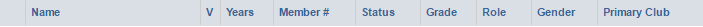 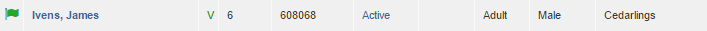 The ‘status’ column indicates if a member is an active volunteer. The ‘years’ column indicates how many years of service this volunteer has dedicated to the 4-H program. If you have questions about the Volunteer Years of Services pins please call the UW-Extension office for questions, comments, or concerns. Fair Awards – Part Two Club Level Youth Awards at the Fair include the graduation pin. All Fair Awards are presented at the Dunn County Fair during the distinguished members ceremony. Graduation – Alumni Pin & Certificate This pin is meant to represent the transition from 4-H Member to 4-H Alumni. It is received when a member graduates high school or ages out of the program. A recipient may only receive this award once.Additional InformationInformation on your club’s 4-H graduates will be requested in the Spring. County Level Youth Awards at the Fair include the Scholarship Award, the Citizenship Awards, the Leadership Awards, the Achievement Awards, the Key Award, and the James Crowley Dairy Leadership Award. All of these awards are application based. To find these applications, please see the Dunn County UW-Extension website on the 4-H Youth Development - Forms and Documents page. All Fair Awards are presented at the Dunn County Fair during the distinguished members ceremony.Scholarship Award – Certificate & Scholarship Funding  The Scholarship Awards are meant for active 4-H members who will be graduating from High School during the current school year. Recipients receive a $400 scholarship from the Dunn County Leaders Council. A recipient may only receive this award once.Additional Information Application deadline is February 1st A maximum of four 4-H members may receive this award annually. Applicants must have maintained membership in the Dunn County 4-H program for five or more years and must have at least a 2.0 or C average in their High School scholastic record.The scholarship will be paid directly to the recipient at the beginning of his/her second semester of post-secondary education.To receive the funding, the recipient must notify the Dunn County 4-H Executive Council at the beginning of his/her second semester.  With this notification, the recipient must include proof of enrollment.  Recipient is responsible for such notification. Send notification to: Dunn County 4-H Leaders Council3001 US Highway 12 East #102Menomonie, WI 54751Citizenship Award – Pin & Certificate This award is meant to honor 4-H members that demonstrate outstanding Citizenship. It is received by members that demonstrate a dedication to their 4-H programs and community. A recipient may only receive this award once.Guidelines for Citizenship Award The member is able to effectively communicate their loyalty to their place of residence through their application. This may be illustrated by the member explaining what privileges they take advantage of as a citizen, describing how they show devotion to their community, and giving examples of how they valuing diversity in their community on all levels. Additional Information Application deadline is February 1st A maximum of six 4-H members may receive this award annually. Leadership Award – Pin & Certificate This award is meant to honor 4-H members that demonstrate outstanding Leadership. It is received by members who have taken personal responsibility to ensure the success and growth of 4-H programs on the club, county, and state level.  A recipient may only receive this award once.Guidelines for Leadership Award The member is able to effectively communicate how their leadership has positively impacted their 4-H Club and community through their application. This may be illustrated by the member explaining their leadership style, describing how their goals as leader has helped to ensure success for their fellow members, giving specific examples on their achievements as a leader, and reflecting on their areas of growth as a leader. Additional Information Application deadline is February 1st A maximum of six 4-H members may receive this award annually. Achievement Award – Pin & Certificate This award is meant to honor high achieving 4-H members. It is received by members that demonstrate the knowledge and skills that 4-H has taught them. A recipient may only receive this award once.Guidelines for Leadership Award The member is able to effectively communicate their achievements through their application. This may be illustrated by the member highlighting specific achievements and explaining how it has impacted their life. Additional Information Application deadline is February 1st A maximum of six 4-H members may receive this award annually. Key Award – Plaque & Certificate The 4-H Key Award is the most prestigious award a 4-H member can receive. It is received by members who have demonstrated growth in their 4-H involvement, leadership skills, and active participation in the functions of their 4-H club & community. A recipient may only receive this award once.Guidelines for Leadership Award The member is able to effectively communicate how 4-H has positively impacted their development as a person through their application. In addition, the member will be asked to describe a service learning project they would like to see started in their community and specifically describe how they would help to get it started.Additional Information Application deadline is February 1st A maximum of four 4-H members may receive this award annually. Recipients do not have to be graduating from 4-H this year.Recipients are required by the Dunn County Leader’s Council to have received the achievement, the citizenship, and the leadership award prior to applying.Recipients must have completed 8th grade before the Dunn County Fair and have been a 4-H member for at least 3 years prior. James Crowley Dairy Leadership Award – Plaque This is award is meant to honor 4-H member leaders excelling in Dairy. It is received by an older dairy member, in their Junior or Senior year of high school, that has achieved, provided leadership, and completed a notable Record Book. A recipient may only receive this award once.Additional Information Application deadline is February 1st A maximum of one 4-H member may receive this award annually. Once awarded, the member will be selected to advance to state level competition.Adult Leader Awards at the Fair include the Volunteer of the Year award, the Partners in 4-H Award, the 4-H Alumni Award, and the Schutts Memorial Award. Please consider nominating your fellow adult leaders or community partners for all of their hard work and dedication to the 4-H program. All Fair Awards are presented at the Dunn County Fair during the distinguished members ceremony.Volunteer of the Year Award – Plaque & Certificate The award is sponsored by the Wisconsin 4-H Foundation and is selected locally by the Dunn County 4-H Leaders Council. Volunteer of the year nominees have gone above and beyond to serve 4-H on the club, county, state, and/or national level. A recipient may only receive this award once. Additional Information The nomination is due to the UW-Extension office in late May. Nominations will not be held over from year-to-yearPartners in 4-H – Plaque The award is meant to recognize outstanding contributions from individuals, organizations, or business to the 4-H program. “Partners in 4-H” nominees have impacted the Dunn County 4-H in some special way and is ultimately selected by the Leaders Council.  A recipient may only receive this award every ten years. Additional Information The nomination is due to the UW-Extension office in late May. Nominations will not be held over from year-to-year4-H Alumni Award – Plaque The award is meant to recognize 4-H Alumni. Recipients may be alumni from anywhere in the county and must be a current active leader working in many ways to help youth in their present adult life. A recipient may only receive this award once. Additional Information When making a nomination for the “4-H Alumni Award” please consider the person’s interest in 4-H in their adult life and reflect on their accomplishments when they were a member. The nomination is due to the UW-Extension office in late May. A maximum of four alumni may receive this award each year. Nominations will not be held over from year-to-yearSchutts Memorial Award– Plaque The award is meant to honor a 4-H Club that has demonstrated outstanding community service efforts. Recipients must describe their community service efforts in detail, including what the service project/s were, who they benefited, what the club members did, how many members were involved, and what they gained/learned by participating.  A recipient may only receive this award once. Additional Information The Louise and Scott Schutts Memorial is for clubs who excel in community service. Louise Schutts was a leader in the Connorsville Comets 4-H Club for many years. They strongly believed that community service was a very important part of the 4-H club’s program. The Memorial was created by Louise and Scott’s family. The application is due to the UW-Extension office in late May. Nominations will not be held over from year-to-yearIf you have any questions, comments, or concerns about the 4-H Awards System, please contact the Extension Office. 